KARTHIK			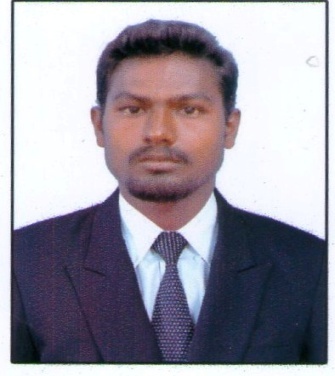 C/o- +971501685421Karthik.344827@2freemail.com summaryA high performing civil engineer who has considerable experience of working on infrastructure, utilities, geotechnical, structural, highways, drainage and flood prevention projects. Craig possesses a strong desire to work on exciting and diverse projects that really make a difference to people’s lives. He is committed to providing a high quality service delivery to every client and project he works on, and is currently looking for employment in an open, friendly and professional environment where ideas are shared and opportunities seized. Skills: Professional  Customer focused , Financial management ,  People management ,  Quality assurance ,  Conducting research,   Risk assessments ,   Planning regulations    Personal Problem solving Professional manner,   Safety conscious, Can handle stress, alwayspro-active, Attention to detail, Logicalthinker, Communication skills Engineering Site supervision, Waste infrastructure,   Structural engineering   Carrying out site audits, Estimatingtechniques, Architectural design,   Engineering conceptsComputer Skills Auto CadM.S Office Working experience Working as a site engineer in virarahavan civil engineer and contractor Site experience in inspecting of daily works.Preparation of material & technical submitted for project approvals.Preparation  of drawings Site experience in quickly troubleshooting and resolving site issues. DutiesAssisting in the supervision of civil, building works or services contracts. Challenging structural architects in terms of proposed solutions i.e. construction cost, technical requirements, sustainability, suitability or quality.  Delivering assigned tasks for airport design & infrastructure development projects.Surveillance and review of structures, design plans and drawings.   Preparing and reviewing documentation for regulatory approvals and contract issues. Preparation of drawings, reports and specifications. Ensuring compliance with all project QA procedures and requirements.   Sustaining client relationships and developing new business.      Preparation of bids and monitoring of project costs and progress. PROJECT DETAILSStudy of road junction at sholinganallur with respect to pedestrian safety. In which we consider to provide a good road junction facilities at a place of sholinganallur. By the way we are improving the transport system with less accident and to improve pedestrian safety at this junction. Finally we may suggest to provide accident control system like a  subway, signals, mediators, widening of road, fly over, road marking, appropriate drainage facility, and so for.     EDUCATIONAL QUALIFICATIONB.E Civil EngineeringPrathyusha institute of technology and management (affiliated Anna university) 75 %( 2010-2014)Diploma in civil EngineeringSri Sitheswararpolytechnic college (Anna university DOTE) 92.5 %( 2009-2011)PERSONAL DETAILS: 			Dob				:01-06-1992						Sex				:Male					Marital status  	:	Single			Nationality		:	Indian			Languages known	:	Tamil,English